Τάξη: Δ΄      Μένουμε σπίτι και για μια μικρή Επανάληψη της 6ης Ενότητας στη Γλώσσα.Συμπληρώνω ότι λείπει:Ο μεγάλος τυφ____νας  που έπληξε τα νησιά του Ειρηνικού  ____κεανού έγινε αιτία να πλημ___ρίσουν τεράστιες εκτάσεις. Όλοι είδαν τις  σ___γκινητικές προσπάθειες αμερικαν___κών και βρεταν___κών  σ___στικών συνεργείων που προσπαθούσαν να σώσουν τους ανθρώπους που πάλευαν με τα φουρτουν___ασμένα  κ___ματα. Συμπληρώνω το τελικό –ν όπου χρειάζεται:Υπογραμμίζω τα ρήματα στις παρακάτω προτάσεις και συμπληρώνω με αυτά τον πίνακα:Η μαμά έβαλε τα κουτιά στο ντουλάπι.Όλο το πρωί θα διαβάζει τα μαθήματά του.Η Ελένη βρήκε το δαχτυλίδι της.Ο Γιάννης δοκίμαζε το φαγητό.Η χορωδία της εκκλησίας θα τραγουδήσει στο πανηγύρι.Γράφω ολογράφως τα παρακάτω αριθμητικά:Συμπληρώνω τα κενά με τον κατάλληλο τύπο του Αορίστου των ρημάτων της παρένθεσης:Όταν  _______________________  ( ξημερώνω ), το φως  __________________  ( μπαίνω ) μέσα στο δωμάτιο. Τότε η μαμά  ____________________  ( αγγίζω ) το προσωπάκι από το παιδάκι της και του  ______________  ( δίνω ) ένα ζεστό φιλί.Συμπληρώνω τους ρηματικούς τύπους που λείπουν στον παρακάτω πίνακα:Συμπληρώνω σωστά τις ρηματικές καταλήξεις που λείπουν:Ο δάσκαλος μας ρώτησε αν ξέρουμ___ πώς δημιουργούντ____  οι τροπικοί κυκλώνες.Ο αγώνας που παίζετ___  φαίνετ____  κουραστικός.Κάθε φορά που παρουσιάζετ____ στη σκηνή του θεάτρου, ακούγοντ____ χειροκροτήματα.Μην κρύβεστ____, γιατί θα τρομάξ____ τη μαμά σας..... και μην Ξεχνάτε…. Πλένουμε τα Χέρια μας Προσεκτικά!!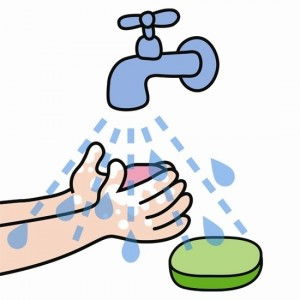 μη__  μιλάςτη__  μπαταρίατο__  ζητιάνοδε__  ακουμπώτο__  τσαγκάρημη__  ξεχάσειςτη__  είδατο__  ψαράένα__  μάγειραδε__  θέλωτο__  γεωργότη__  δασκάλατη__  βιβλιοθήκητο__  καπέλοτο__  αετότο__  στρατότο__  ξυλοκόποτο__  γκρινιάρητη__  φωλιάτο__  τζίτζικατο__  κηπουρόΠαρελθοντικοί ΧρόνοιΠαρελθοντικοί ΧρόνοιΜελλοντικοί ΧρόνοιΜελλοντικοί ΧρόνοιΠαρατατικόςΑόριστοςΕξ. ΜέλλονταςΣυνοπτ. Μέλλοντας1οςπρώτος12ος1683ος9η16ος4ος9921οςΠαθητική ΦωνήΠαθητική ΦωνήΠαθητική ΦωνήΕνεστώταςΠαρατατικόςΕξ. Μέλλονταςγίνομαιλυπόσαστεθα εργάζεταιαγκαλιάζοντανντυνόμαστε